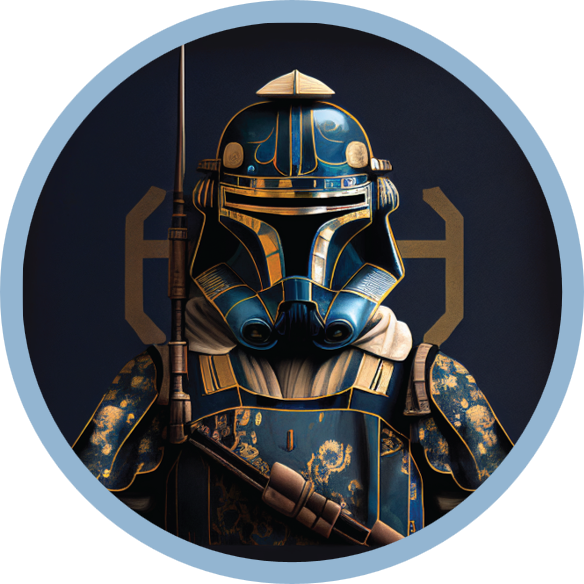 Ewuzie Chinaecherem Peter[HigherHigh I Petrex]Web3 ManagementLagos, NigeriaAbout Ewuzie Peter,I am a Blockchain and Web3 design enthusiast with solid knowledge of different DAOs operational guilds. I am willing to provide efficient service for the expansion of Web3 projects. I am quite familiar with the process of project expansion and coordination in communities to achieve the required goals. WORK EXPERIENCECOMMUNITY MODERATORCommunity Moderator at WeUp Server.Community Ranger at DIA telegram channelOnce a Beta Mod at Altverse DAO/Product tester for CERE protocolCOMMUNITY DESIGNERDesigner at Apollo DAOSocial media designer for Ricochet exchange.Infographics designer at Sarcophagus DAO and DUA DAO.SKILLSETSGraphics designer ▪︎ Planning and Coordination •Active Listening skills •Discord Server Organization •Discord Bot Management •Administration and Management •Able to Make Quick Decisions •Content Creator (Articles About Crypto Ecosystem) •Reading Comprehension and Responding •Patient •Quick Learner ▪︎ Fun person ▪ Able to keep the community activeLANGUAGESEnglishSPECIALIZATIONGraphics Designs, Web3, UI/UX, Community Manager, Activity planner, Content Writer, DAO Collaborations, NFTHIGHERHIGH PETREXCommunity mod
graphics designer+2349082602726DISCORD:
HIGHERHIGH|PETREX👻#9227TWITTER:                  TIMEZONE@PetrexTots              GMT+1Petrexpee@gmail.comEwuzie Chinaecherem Peter[HigherHigh I Petrex]Web3 ManagementLagos, NigeriaAbout Ewuzie Peter,I am a Blockchain and Web3 design enthusiast with solid knowledge of different DAOs operational guilds. I am willing to provide efficient service for the expansion of Web3 projects. I am quite familiar with the process of project expansion and coordination in communities to achieve the required goals. WORK EXPERIENCECOMMUNITY MODERATORCommunity Moderator at WeUp Server.Community Ranger at DIA telegram channelOnce a Beta Mod at Altverse DAO/Product tester for CERE protocolCOMMUNITY DESIGNERDesigner at Apollo DAOSocial media designer for Ricochet exchange.Infographics designer at Sarcophagus DAO and DUA DAO.SKILLSETSGraphics designer ▪︎ Planning and Coordination •Active Listening skills •Discord Server Organization •Discord Bot Management •Administration and Management •Able to Make Quick Decisions •Content Creator (Articles About Crypto Ecosystem) •Reading Comprehension and Responding •Patient •Quick Learner ▪︎ Fun person ▪ Able to keep the community activeLANGUAGESEnglishSPECIALIZATIONGraphics Designs, Web3, UI/UX, Community Manager, Activity planner, Content Writer, DAO Collaborations, NFT